BUDE AND NORTH CORNWALL GOLF CLUB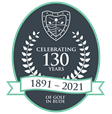 Minutes of the Greens MeetingHeld at the clubhouse on Monday 1st November 2021Present: -   Mark Jenkins (General Manager) John Boundy, Danny Vanstone, James Leitch, Geoff Tyler, James Leitch.Apologies for Absence		 Adam Curtis.Minutes of last meeting.      	N/AMatters Arising.	Minutes to be written in preparation for the next meeting.Agenda2nd Green.James & Danny updated everyone on what is happening with the 2nd green/1st tee. The committee are happy for James, Danny & Adam to agree where the bunker is best placed.We discussed the work being done in the current carpark. MJ to speak to John Dowell to confirm the work can been done as it is subject to planning approval for the pay & display carpark.Agronomist Report.James confirmed the advice given was being done. The committee agreed that James and his team would continue to take the advice given. The team discussed the course being in great condition for “major” comps but needs to be as good all year round. The team discussed the greens being faster. This conversation is ongoing!!Winter WorkThe 2nd green and 1st tee are a priority. Bunkers we discussed as they are inconsistent. James to look at digging out existing sands in some bunkers and replacing the sand. This would be done in early 2022. It was also agreed that some bunkers need to be revetted/tidied up. No number was mention, but all bunkers need to be looked at before 1at April 2022.14th – 18th Brock.MJ is chasing a reply for the EA to agree what can/needs to be done with regard to bridges/pipping. It was agreed the brook is looking very untidy. It was agreed the brook would be strimmed in March 2022Lights (Greenkeeper shed)MJ-JB-MJ to agree.BinsIt was agreed no bins would be placed on the course.ChippingA vote was taken in favour of no chipping taking place on the putting green.We discussed a suitable option, but nothing was agreed.AOBMj has chased Cormac/Council for a quote to cut the Downs Road hedge.GT to speak to Coastal Netting with regard to the cost for a new net behind the 15th green.	Next meeting Monday 6th December @ 5pm